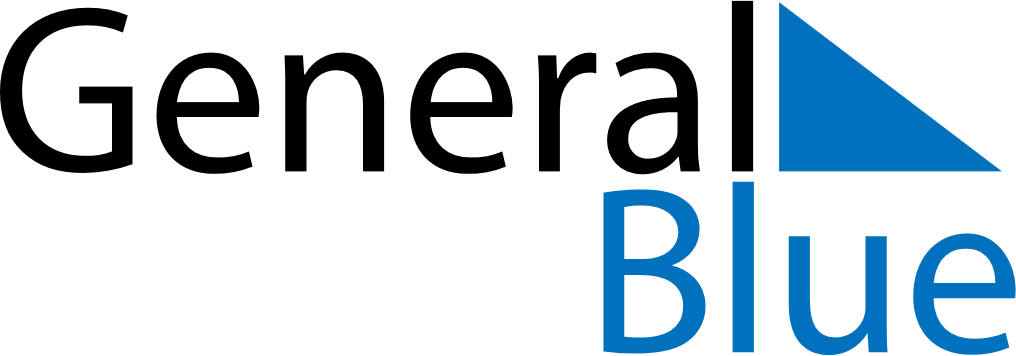 February 2024February 2024February 2024February 2024February 2024February 2024Putre, Arica y Parinacota, ChilePutre, Arica y Parinacota, ChilePutre, Arica y Parinacota, ChilePutre, Arica y Parinacota, ChilePutre, Arica y Parinacota, ChilePutre, Arica y Parinacota, ChileSunday Monday Tuesday Wednesday Thursday Friday Saturday 1 2 3 Sunrise: 7:24 AM Sunset: 8:18 PM Daylight: 12 hours and 54 minutes. Sunrise: 7:25 AM Sunset: 8:18 PM Daylight: 12 hours and 53 minutes. Sunrise: 7:25 AM Sunset: 8:18 PM Daylight: 12 hours and 52 minutes. 4 5 6 7 8 9 10 Sunrise: 7:26 AM Sunset: 8:18 PM Daylight: 12 hours and 51 minutes. Sunrise: 7:26 AM Sunset: 8:17 PM Daylight: 12 hours and 51 minutes. Sunrise: 7:27 AM Sunset: 8:17 PM Daylight: 12 hours and 50 minutes. Sunrise: 7:27 AM Sunset: 8:16 PM Daylight: 12 hours and 49 minutes. Sunrise: 7:28 AM Sunset: 8:16 PM Daylight: 12 hours and 48 minutes. Sunrise: 7:28 AM Sunset: 8:16 PM Daylight: 12 hours and 47 minutes. Sunrise: 7:29 AM Sunset: 8:15 PM Daylight: 12 hours and 46 minutes. 11 12 13 14 15 16 17 Sunrise: 7:29 AM Sunset: 8:15 PM Daylight: 12 hours and 45 minutes. Sunrise: 7:30 AM Sunset: 8:14 PM Daylight: 12 hours and 44 minutes. Sunrise: 7:30 AM Sunset: 8:14 PM Daylight: 12 hours and 43 minutes. Sunrise: 7:31 AM Sunset: 8:13 PM Daylight: 12 hours and 42 minutes. Sunrise: 7:31 AM Sunset: 8:13 PM Daylight: 12 hours and 41 minutes. Sunrise: 7:31 AM Sunset: 8:12 PM Daylight: 12 hours and 40 minutes. Sunrise: 7:32 AM Sunset: 8:12 PM Daylight: 12 hours and 39 minutes. 18 19 20 21 22 23 24 Sunrise: 7:32 AM Sunset: 8:11 PM Daylight: 12 hours and 38 minutes. Sunrise: 7:33 AM Sunset: 8:11 PM Daylight: 12 hours and 37 minutes. Sunrise: 7:33 AM Sunset: 8:10 PM Daylight: 12 hours and 36 minutes. Sunrise: 7:33 AM Sunset: 8:09 PM Daylight: 12 hours and 35 minutes. Sunrise: 7:34 AM Sunset: 8:09 PM Daylight: 12 hours and 34 minutes. Sunrise: 7:34 AM Sunset: 8:08 PM Daylight: 12 hours and 33 minutes. Sunrise: 7:35 AM Sunset: 8:08 PM Daylight: 12 hours and 32 minutes. 25 26 27 28 29 Sunrise: 7:35 AM Sunset: 8:07 PM Daylight: 12 hours and 31 minutes. Sunrise: 7:35 AM Sunset: 8:06 PM Daylight: 12 hours and 30 minutes. Sunrise: 7:36 AM Sunset: 8:06 PM Daylight: 12 hours and 29 minutes. Sunrise: 7:36 AM Sunset: 8:05 PM Daylight: 12 hours and 28 minutes. Sunrise: 7:36 AM Sunset: 8:04 PM Daylight: 12 hours and 27 minutes. 